ΑΙΤΗΣΗτου/της __________________________________________________________________________________κηδεμόνα του/της  μαθητή/τριας__________________________________________________________________________________της Α Τάξης του ____ΓΕΝΙΚΟΥ ΛΥΚΕΙΟΥ___________________Διεύθυνση κατοικίας__________________________________________________________________________________Τηλέφωνο κατοικίας ________________________Τηλέφωνο κινητό __________________________email:  ___________________________________ΑΝΑΒΡΥΤΑ  ……../………./ 2023      ΠΡΟΣ      Το Διευθυντή του ΠΡΟΤΥΠΟΥ ΓΕΝΙΚΟΥ ΛΥΚΕΙΟΥ 
ΑΝΑΒΡΥΤΩΝΠαρακαλώ για τη συμμετοχή του γιού / της κόρης μου στις εισαγωγικές εξετάσεις της περιόδου Σεπτεμβρίου 2023 για την πλήρωση κενών θέσεων στη Β Λυκείου.ο/η Αιτών/ούσα 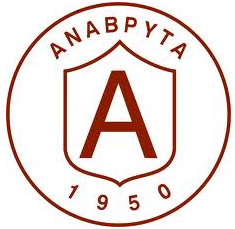 